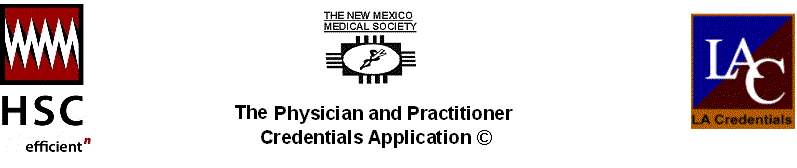 Date of Application:  Name:  					Last	First	Middle	Maiden or Other Names UsedCircle all that apply and for which you are currently licensed:  MD   DO   DDS   DC  DPM   OD  PA   CNM   CNP   CRNA    RN   PT   OT   ST   DOrienMed   Acup   Clin Psych   Psych Assoc   LMHC   LPAT   LADAC   LISW   LMSW   LPC   LPCC    LMFT   CNS/Psych   CNS/Medical   Spch Path  Other:  	Specialty:  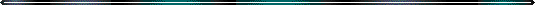 Gender:  F   M     Citizenship:  	Place of Birth:  Social Security Number:  	Date of Birth:  State Tax ID#:     	 Pending	Federal Tax ID#:  	  PendingMedicare #:      	 Pending	Medicaid #:  	  PendingUnique Physician Identification Number (UPIN):  	 PendingNational Provider Identifier Number (NPI):     	 AppliedCLIA Number (if applicable):  	Approval Level:	Expiration Date:  Home Address:Street Address:  City, State/Province and Zip Code:  Telephone Number:  	Pager Number:  Cell Phone Number:	Spouse’s Name (Optional):  Credentials Correspondence Address:Department:  Street Address:  City, State/Province and Zip Code:  Email Address:  Telephone Number:   	Facsimile Number:   Military Service:Branch:  	Dates:  From:	To:  Rank:  	Type of Discharge:  Immigration:Immigration Status:  	Immigration Certification Number: ECFMG (Educational Commission for Foreign Medical Graduates) Number (if applicable):  Date Issued:      	(Please attach a copy of your ECFMG certificate.}Languages:Foreign Languages (spoken fluently by practitioner):         Certifications:ACLS CERTIFICATION	ATLS CERTIFICATION	PALS CERTIFICATIONCertified:   Yes    No	Certified:   Yes    No	Certified:   Yes    NoExpires:       	Expires:       	Expires:       HOSPITAL AND HEALTHCARE AFFILIATIONS	Are you a PCP? 				 Yes   No	Do you deliver babies?	  		 Yes   No	Are you an MD, DO, or DPM?		 Yes   NoIf you answered yes to any question above, you must:Have admitting privileges at a hospital (list below)  ORProvide a written explanation as to the arrangements you have made with a physician to admit your patients, along with a signed letter from that physician confirming the arrangements, and the name of the facility where your patients will be admitted.Do you have courtesy or consulting privileges at your current primary admitting facility?   Yes   NoIf yes, do these courtesy or consulting privileges allow you to admit patients?   Yes   NoIf no, provide a written explanation as to the arrangements you have made with a physician to admit your patients, along with a signed letter from that physician confirming the arrangements, and the name of the facility where your patients will be admitted.Please list all hospital staff membership and/or healthcare organization affiliations in the past fifteen (15) years, and your status (active, courtesy, consulting, etc.).  If an institution is no longer in existence, please provide an alternative source of verification.  Use a separate page, if necessary.  Current Primary Admitting Facility (Hospital Name):  Street Address:  City, State/Province, Country and Zip Code:     Telephone Number:  	Facsimile:  Appointment Dates:  From:  	To: 	 Present	Type of Appointment:  Privileges Assigned:  Facility Name:  Street Address:  City, State/Province, Country and Zip Code:     Telephone Number:  	Facsimile:  Appointment Dates:  From:  	To: 	 Present	Type of Appointment:  Privileges Assigned:  Facility Name:  Street Address:  City, State/Province, Country and Zip Code:     Telephone Number:  	Facsimile:  Appointment Dates:  From:  	To: 	 Present	Type of Appointment:  Privileges Assigned:  Facility Name:  Street Address:  City, State/Province, Country and Zip Code:     Telephone Number:  	Facsimile:  Appointment Dates:  From:  	To: 	 Present	Type of Appointment:  Privileges Assigned:  WORK HISTORYPlease list all previous experience for the past fifteen (15) years, including months and years, listing the most recent first.  Attach a separate page if necessary.  Please attach a current CV or resume.Organization:  	From:          /	To:          /	Mo/Yr	Mo/YrStreet Address:  	 PresentCity, State/Province, Country and Zip Code:     	Telephone Number:  	Contact Person:  Type of Practice: Organization:  	From:          /	To:          /	Mo/Yr	Mo/YrStreet Address:  	 PresentCity, State/Province, Country and Zip Code:     	Telephone Number:  	Contact Person:  Type of Practice: Organization:  	From:          /	To:          /	Mo/Yr	Mo/YrStreet Address:  	 PresentCity, State/Province, Country and Zip Code:     	Telephone Number:  	Contact Person:  Type of Practice: Organization:  	From:          /	To:          /	Mo/Yr	Mo/YrStreet Address:  	 PresentCity, State/Province, Country and Zip Code:     	Telephone Number:  	Contact Person:  Type of Practice: Organization:  	From:          /	To:          /	Mo/Yr	Mo/YrStreet Address:  	 PresentCity, State/Province, Country and Zip Code:     	Telephone Number:  	Contact Person:  Type of Practice: Please provide a written explanation for any gaps in work history of six (6) months or more.PRACTICE LOCATIONSPrimary Practice/Group Name:  	Effective Date:      Street Address:  City, State/Province and Zip Code:  Telephone Number:  	Facsimile Number:  E-Mail Address:   	Answering Service Number:   Foreign Languages (spoken fluently at practice):  Office Manager or Contact Person:  Billing Address:	 Same as aboveContact Person:  							Tax ID #: Street Address:  City, State/Province and Zip Code:  Telephone Number:  	Facsimile Number:  Practice Associates:	Call Coverage (if different):     	/          	/          	/          	/     What are the office hours for your Practice or Group Practice?  (Provide days/hours):What provisions have been made for after hours?  Other Practice Locations:  (Attach a separate page for additional practice locations.)Practice Name:  	Tax ID #:    Street Address:    City, State/Province and Zip Code:  Telephone Number:  	Facsimile Number:  CONTINUING EDUCATION1.	If you are applying for privileges at a hospital or clinic, please attach documentation of all continuing education hours you have obtained in the last two (2) years or complete the attached statement of continuing medical education.2.	If you are applying for privileges at a hospital or clinic, please complete the enclosed privilege request form and ensure that you include any additional privileges that you are requesting.  This will ensure your application is considered based upon the most accurate information available. PROFESSIONAL REFERENCESPlease list five (5) professional peers with the same type of license, or a higher level of licensure, who are familiar with your professional performance in the past three (3) years.Name and Title:  	Specialty:   Street Address:  	Email: City, State/Province, Country and Zip Code:     Telephone Number:  	Facsimile:  Name and Title:  	Specialty:   Street Address:  	Email: City, State/Province, Country and Zip Code:     Telephone Number:  	Facsimile:    Name and Title:  	Specialty:   Street Address:  	Email: City, State/Province, Country and Zip Code:     Telephone Number:  	Facsimile:  Name and Title:  	Specialty:   Street Address:  	Email: City, State/Province, Country and Zip Code:     Telephone Number:  	Facsimile:  Name and Title:  	Specialty:   Street Address:  	Email: City, State/Province, Country and Zip Code:     Telephone Number:  	Facsimile:  LICENSURE REGISTRATION INFORMATIONList all licenses held in all jurisdictions.  Attach a separate page, if necessary.State Professional License/Certification Number:      	 Pending	State:     	Issue Date:    	Expiration Date:  State Professional License/Certification Number:  	 Pending	State:     	Issue Date:   	Expiration Date:  State Professional License/Certification Number:   	 Pending	State:     	Issue Date:     	Expiration Date:  State Professional License/Certification Number:   	 Pending	State:     	Issue Date:    	Expiration Date:  DRUG CERTIFICATION INFORMATIONFederal Drug Enforcement Administration (DEA) Registration:    N/A	DEA Number:  	Expiration Date:  	 PendingState Controlled Substance Registration (CSR):    N/A	CSR Number:  	Expiration Date:  	State:  		 Pending	CSR Number:  	Expiration Date:  	State:  		 PendingEDUCATIONList all medical, osteopathic, dental or podiatric schools attended for graduate education and list all hospitals where you received training for post-graduate training.  Attach a copy of your certificate.  Disclose every residency program initiated, whether completed or not, and all completed programs.  Attach a separate page, if necessary)  Check the type of education listed.Undergraduate Graduate Post Graduate Internship Residency Fellowship Teaching positionInstitution:  	Dates Attended: From:          /Street Address:  	To:          /City, State/Province, Country, Zip:						Graduation Year:Degree Earned:				or Specialty:If teaching appointment:  Department/Position:Undergraduate Graduate Post Graduate Internship Residency Fellowship Teaching positionInstitution:  	Dates Attended: From:          /Street Address:  	To:          /City, State/Province, Country, Zip:						Graduation Year:Degree Earned:				or Specialty:If teaching appointment:  Department/Position:Undergraduate Graduate Post Graduate Internship Residency Fellowship Teaching positionInstitution:  	Dates Attended: From:          /Street Address:  	To:          /City, State/Province, Country, Zip:						Graduation Year:Degree Earned:				or Specialty:If teaching appointment:  Department/Position:Undergraduate Graduate Post Graduate Internship Residency Fellowship Teaching positionInstitution:  	Dates Attended: From:          /Street Address:  	To:          /City, State/Province, Country, Zip:						Graduation Year:Degree Earned:				or Specialty:If teaching appointment:  Department/Position:Undergraduate Graduate Post Graduate Internship Residency Fellowship Teaching positionInstitution:  	Dates Attended: From:          /Street Address:  	To:          /City, State/Province, Country, Zip:						Graduation Year:Degree Earned:				or Specialty:If teaching appointment:  Department/Position:Undergraduate Graduate Post Graduate Internship Residency Fellowship Teaching positionInstitution:  	Dates Attended: From:          /Street Address:  	To:          /City, State/Province, Country, Zip:						Graduation Year:Degree Earned:				or Specialty:If teaching appointment:  Department/Position:SPECIALTY BOARD CERTIFICATIONSIf you are not Board certified by a Board recognized by the American Board of Medical Specialties, the American Osteopathic Association, the National Commission on Certification of Physician Assistants, the American Nurses’ , or the National Certification Commission, or accepted by examination in your specialty, please give a brief explanation on an attached sheet.  Explain any gaps or delays in achieving Board certification by the recognized Board in your specialty area. Board or  Specialty or  Subspecialty Date Certified:  	Date Last Recertified:  	Expiration Date:  	 N/ACertification Number:     	Accepted for Examination Yes  No	Expiration Date:  	If not accepted, have you made application?   Yes   No     If no, provide an explanation:   Board or  Specialty or  Subspecialty Date Certified:  	Date Last Recertified:  	Expiration Date:  	 N/ACertification Number:     	Accepted for Examination Yes  No	Expiration Date:  	If not accepted, have you made application?   Yes   No     If no, provide an explanation:   Board or  Specialty or  Subspecialty Date Certified:  	Date Last Recertified:  	Expiration Date:  	 N/ACertification Number:     	Accepted for Examination Yes  No	Expiration Date:  	If not accepted, have you made application?   Yes   No     If no, provide an explanation:   Board or  Specialty or  Subspecialty Date Certified:  	Date Last Recertified:  	Expiration Date:  	 N/ACertification Number:     	Accepted for Examination Yes  No	Expiration Date:  	If not accepted, have you made application?   Yes   No     If no, provide an explanation:  MEDICAL MALPRACTICE INSURANCEDo you have current medical malpractice insurance?   Yes   NoPlease list medical malpractice insurance carriers for the past five (5) years.  Attach a separate page, if necessary.Current Carrier:  	Limits:  Street Address:  	 Current    PendingCity, State/Province, Country and Zip Code:     Dates Insured:  From:  	To:  	Policy Number:  Carrier:  	Limits:  Street Address:  City, State/Province, Country and Zip Code:     Dates Insured:  From:  	To:  	Policy Number:  Carrier:  	Limits:  Street Address:  City, State/Province, Country and Zip Code:     Dates Insured:  From:  	To:  	Policy Number:  PROFESSIONAL PRACTICE QUESTIONSPlease answer the following Yes or No questions.  Note that “N/A” is not an acceptable response except for question #16.  If you answer YES to any question, you must give details including name, address, and telephone number of significant parties on a separate sheet of paper.  You must respond to each question.HOSPITAL SERVICES CORPORATIONCREDENTIALS VERIFICATION SERVICESTANDARD AUTHORIZATION, ATTESTATION AND RELEASEAuthority to Release:  I consent to complete disclosure by the recipient of this release to Hospital Services Corporation’s Credentials Verification Service (“HSC”) of all relevant information pertaining to my professional qualifications, moral character, physical and mental health (hereinafter “qualifications”) on behalf of those organizations and their authorized representatives (hereafter “Health Care Entity”) to which I have applied as a health care provider and which have designated HSC as their agent.  I authorize the recipient to make available and/or disclose to HSC all such information in its files from any university, professional school, licensing authority, accreditation board, hospital, physician, dentist, professional society, insurance carrier, law enforcement agency, military service, or any other person or entity deemed necessary or appropriate in the investigation and processing of my application.I request and authorize the recipient to release the requested information and I expressly waive any claim of privilege or privacy with respect to the released information bearing on my admission to, retention or termination of medical staff appointment or clinical privileges.  I release and discharge HSC, the Health Care Entity and the medical, dental, podiatry and ancillary staffs or panels, credentials committees, administrators, review and approval boards or committees, governing boards, whether or not designated by these titles, and their agents, servants or employees authorized by representatives and all other persons or entities supplying information to them from liability or claims of any kind or character in any way arising out of inquiries concerning me or disclosures made in good faith in connection with my application for appointment to the Health Care Entity’s Medical Staff or Provider Panel.This authorization is limited to the acquisition and disclosure of information required by state or federal law, and information which is acquired or disclosed pursuant to activities protected by the state’s Review Organizational Immunity Act and the Health Care Quality Improvement Act of 1986.  Attestation:  I certify that the information I have provided and the statements I have made on this application are correct, true, and complete to the best of my knowledge.  I will abide by the applicable bylaws, rules and regulations, and policies and procedures of the designated health care entity.  I acknowledge that I have received and reviewed a copy of the bylaws, if applicable, of the designated health care entity.  I further agree that, in the event there should arise an adverse ruling with respect to my status and/or clinical privileges, I will exhaust the administrative remedies afforded by the entity’s bylaws before resorting to litigation.Signature stamps and date stamps are not acceptable.Applicant SignaturePrinted Name							   Date    Please fax, upload or e-mail this completed form to:Hospital Services CorporationCredentials Verification ServicesToll Free:  (866) 908-0070 x2006Facsimile:  (505) 346-0287Email: Credentialing@nmhsc.comFor additional information about disclosures and definitions used in this document, please refer to our website at https://ecreds.nmhsc.com in our Practitioner Documents section.CHECKLIST OF DOCUMENTS TO BE RETURNED BY APPLICANT	Completed and signed application (and supplemental documents required by the healthcare organization if applicable).  	Completed and signed authorization, attestation and release form which must have been signed within sixty (60) days. Signature stamps and date stamps are not acceptable.	Current curriculum vitae or resume including months and years for all places of employment during the past fifteen (15) years.  Explain any gaps of six (6) months or more during the past five (5) years.	Copy of latest professional state license/certificate or registration.   Pending	Proof of current medical malpractice coverage that includes the effective date, amount and type of coverage.  If your coverage will be expiring within the next sixty (60) days, please provide a copy of the renewal certificate.      Pending	Copy of current state Controlled Substance Registration.  If your registration will be expiring within the next sixty (60) days, please provide a copy of the renewal certificate.     Pending	Copy of current federal DEA registration certificate.  If your registration will be expiring within the next sixty (60) days, please provide a copy of the renewal certificate.       Pending	For hospital appointments, please attach privileges requested.  Privileges forms are available on our website at https://ecreds.nmhsc.com	Copy of ECFMG Certificate, if foreign medical graduate.	Copies of continuing medical education credits obtained during the last two (2) years or since your last appointment.   Documentation that supports any affirmative response on the Professional Practice Questionnaire, if needed.	Any additional attachments required by the application.Return to:				   Hospital Services CorporationCredentials Verification ServicesTelephone:  (505) 346-0222Toll Free:  (866) 908-0070 x2006Facsimile:  (505) 346-0287Credentialing@nmhsc.comHOSPITAL SERVICES CORPORATIONCREDENTIALS VERIFICATION SERVICESSTATEMENT OF CONTINUING MEDICAL EDUCATIONThis form is only required for those applicants applying for hospital or clinic privileges.  It is not required for health plan credentialing.Each licensing Board has specific requirements governing the amount of CME credits needed each year to maintain current licensure.  Please list below the courses completed, and the location, date and the number of hours of CME credits you have obtained during the past two (2) years.  If necessary, use an additional sheet, or you may send us a copy of your own listing of courses completed.During the past two (2) years, ______% of my continuing medical educational activities was related to the privileges requested.  I hereby certify that within the past two (2) years I have completed at least the minimum number of hours of continuing education credits required by the board through which I am licensed, and have participated in all performance improvement activities as specified by the hospital(s) at which I have privileges.  If audited, I will be able to provide documentation of the seminars or courses attended.  I recognize that failure to produce documentation upon request will jeopardize my membership on the medical staff.Provider Name (Printed)	Medical Director’s Name (Printed)Signature	Medical Director’s SignatureDate   (do not type)	Date   (do not type)1.  Has your professional liability coverage ever been terminated by action of the insurance company (except as a result of the company ceasing to offer insurance coverage to physicians or other practitioners)? Yes No2.   Have you ever been denied professional liability insurance coverage? Yes No3.  Has your professional liability carrier ever excluded any specific procedures from your coverage? Yes No4.  Have you ever been denied membership or renewal thereof, or been subject to disciplinary action in any professional organization? Yes No5.   Have you ever had any sanctions imposed by Medicare and/or Medicaid? Yes No6.  Have you ever been convicted of a misdemeanor or felony (excluding minor traffic violations) in the  or any crime in another country? Yes No7.  Have you ever been arrested, indicted, charged, or been a defendant in a trial, regardless of the outcome, of any crime involving:IntoxicationIllegal use, possession or distribution of an illegal substanceTrafficking of DEA Schedule II drugsSexual offensesDomestic violence; orHarm to a minor Yes No8.  Have you ever been subject to investigation by a governmental entity or licensing board that could have resulted, or did result, in licensure sanctions or other adverse actions, irrespective of the outcome? Yes No9.    Has your application for licensure or license to practice in any jurisdiction ever been investigated, voluntarily or involuntarily limited, suspended, revoked, surrendered, or denied?   Yes No10.  Are any currently held licenses pending investigation or being challenged? Yes No11.  Have you ever been notified to appear before any licensing agency for a hearing or complaint of any nature? Yes No12.  Have you ever been named in any formal requests for corrective actions filed by any healthcare entity where you have had an appointment (a request which could result in either formal or informal proceedings)? Yes No13. Have your privileges at any healthcare entity ever been voluntarily or involuntarily suspended, restricted, diminished, revoked or not renewed, except for medical records delinquency? Yes No14. Have you ever agreed not to exercise your clinical privileges while under investigation? Yes No15. Have you ever resigned from a healthcare entity while under investigation for or to avoid modification, suspension, or termination of privileges? Yes No16. Has your federal or state narcotics registration certificate in any jurisdiction ever been voluntarily or involuntarily limited (stipulations), suspended, revoked, restricted, or surrendered, or is it currently being challenged? Yes No N/A17. Have you ever been involved in a settlement, medical malpractice claim or suit, or have you ever received written notice of intent to file such a suit?  If yes, please provide the following information for each claim or suit.  Please list on a separate sheet of paper for each case:Name, age, sex of patient/claimant.Date(s) and type of treatment and/or surgery that led to the allegations against you.Nature of allegations in claims/suits.  Specify whether a suit was ever filed.Names of other practitioners and hospital, if any, involved in claims or suit.Disposition or current status of claim or suit (be specific).Name of insurance carrier defending you.Name of defense attorney. Yes No18.  Do you know of any reason why you cannot perform the essential duties of the clinical privileges/functions which you are requesting, with or without a reasonable accommodation according to acceptable standards of professional performance and without posing a direct threat to patients? Yes No19.  Do you use illegal drugs or have you illegally used drugs in the past five years? Yes No20. Are you now, or were you in the past, addicted to, abusive of, or in treatment for abuse of any controlled substances, habit-forming drugs, prescription medication or alcohol? Yes No21. Have you ever, for any reason:a. Resigned from or withdrawn from a medical or professional school or postgraduate training program?b. Been suspended, dismissed, or expelled from a medical or professional school or postgraduate training program?c. Been placed on probation or remediation, including academic probation or remediation, by a medical or professional school or postgraduate training program?d. Taken a leave of absence or break from, or had any interruptions or extensions in, a medical or professional school or postgraduate training program for any reason, personal or professional (including illness or disability, pregnancy or maternity, any academic issues, or other similar reasons)? Yes Yes Yes Yes No No No NoCourse TakenLocationDateNumber of CME Hours